Sfântul Francisc Xavier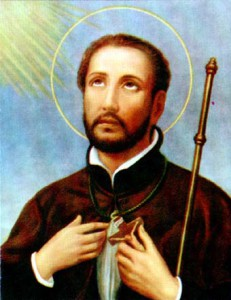 Francisc Xavier Elaborat:  Jan ChlumskýPomenirea: 3 decembriePoziția: misionar TJDeces:  1552Patron:  al Navarei (din anul 1622). Indiei (din anul 1748) al iezuiților, predicării credinței (din anul 1904) al tuturor misionarilor (din anul 1927), al oamenilor presei catolice, al marinarilor, al turismului (din anul 1952); invocat pentru o moarte fericită, împotriva furtunilor distrugătoare și împotriva epidemiilor de molimă. BIOGRAFIE Provenea din Navara spaniolă. Tinerețea și-a trăit-o în timpul războaielor politice și independență, în timpul cărora a căzut și castelul familiei. În timpul studiilor la Paris s-a cunoscut cu Petru Faber și cu Ignațiu de Loyola, care în anul 1534 în timpul fondării ordinului iezuit au devenit și confrații lui. Din anul 1537 a fost preot și din anul 1541 a predicat cu zel și succes evanghelia în India, la Ceylon, la Moluk și în Japonia. A murit la 46 de ani, în timpul călătoriei în China, pe insula  Shangchuan.REFLECȚII PENTRU MEDITAȚIEPROGRAMUL LUI A FOST MÂNTUIREA SFLETELOR S-a născut la 07.04.1506 la castelul Javier (Xavier), în partea bască a împărăției Navarra în nord-estul Spaniei, ca cel mai tânăr dintre cinci frați. Cei patru mai mari au fost: Magdalena, Anna, Miguel și Juan. În perioada copilăriei sale au fost duse războaie de independență, între Navarra bască pe de o parte și Spania și Franța pe cealaltă parte. Tatăl Juan de Jasso, a murit în această perioadă și fortăreața castelului lor a fost dărâmată în timpul luptelor. Miguel și Juan s-au aruncat în luptă. În anul 1521, 50 de km nord-vest de Javier în Pamplon, a luptat împotriva bascilor și Ignațiu de Loyola (pomenirea 31.07), pe care aici l-a atins un obuz în picior și care ulterior a avut o influență importantă asupra vieții lui Francisc. În anul 1524, când Francisc avea 18 ani, Navarra a fost supusă de Spanioli și familia Xavier a pierdut o foarte mare parte din avere. În acel an s-au întors amândoi frații și în anul următor Francisc a plecat la universitatea din Paris. A avut un caracter vioi chiar înfocat, a fost ambițios, cu o inteligență mult peste medie dar și tolerantă. De la începutul anului doi de studii înalte a locuit împreună cu tăcutul și melancolicul Petru Faber (pomenirea 01.08). Prin influența caracterelor antagonice se spune că s-au completat și înțeles foarte bine. Petru cu raționalitatea sa de multe ori tempera manifestările mai acute ale lui Francisc. În toamna anului 1529 acestor doi studenți mai mari, li s-a alăturat un student invalid, deja amintit Ignațiu de Loyola. Cu acest colocatar Francisc s-a împrietenit foarte încet, dar în final s-au unit pe idealurile, care se îndreptau spre înființarea  unui nou ordin călugăresc. În anul 1530, Francisc a obținut titlul academic de magistru, la nivelul doctoratului de astăzi în filozofie și a devenit docent și director al unei facultăți din cadrul universității. Cu patru ani mai târziu 15.08.1534, a venit în capela sf. Dionisie în Montrmart-ul parizian cu Petru Faber, cu alți patru prieteni ai săi și cu Ignațiu de Loyola, ca sub conducerea sa, să înființeze o comunitate călugărească a iezuiților. A depus jurământul de a trăi în sărăcie, curăție și slujirea sufletelor în Țara Sfântă sau să fie la dispoziția papei, ca și reprezentant al lui Cristos. În toamna aceluiași an, Francisc sub conducerea lui Ignațiu a efectuat exercițiile spirituale și programul vieții sale a devenit salvarea sufletelor. În anii 1535-1536, Francisc a studiat teologia și se pregătea pentru sacramentul preoției, pe care l-a primit cu prietenii săi în iunie 1537 la Veneția și primiția (prima sfânta liturghie) a celebrat-o la Vicencze. La Veneția au fost cazați cu Ignațiu, la spitalul care găzduia pe cei cu boli incurabile, cărora le-au oferit slujirea necesară. Tratarea acestor bolnavi a fost în afara de altceva și o auto-stăpânire personală și o auto corectare a negativismului personal. Datorită tensiunilor dintre Veneția și Turci nu a fost posibil să continue în drumul lor, pe care și l-au programat spre Țara Sfântă, și de aceea membrii acestui grup călugăresc s-au despărțit pentru o perioadă lungă prin orașele universitare din nordul Italiei (Francisc a mers la Bologna). Aici predicau și ofereau diferite slujiri spirituale până în aprilie 1538, când s-au întâlnit la Roma, ca în timpul unei activități apostolice caritative să colaboreze cu Ignațiu. Țelul lor a fost aprobarea papei, pentru comunitatea lui Isus. Papa Paul al III.-lea a aprobat-o în anul 1539 verbal și în 27.09.1540 în scris. Deja în anul 1542, regele portughez Ioan al III.-lea pentru trimiterea fraților săi în misiunile din India. Acesta, cu acordul papei l-a trimis pre Francis Xavier cu Portughezul Simion Rodriguez. Francisc, la jumătatea lui martie a plecat la Lisabona, unde au ajuns în iunie după ce au plecat cu vaporul și a fost nevoie să aștepte aici încă o iarnă. În acest timp predicau în oraș și au avut grijă de bolnavi. Regele João s-a hotărât mai târziu să-l oprească pe Rodriguez la Lisabona și Francisc a fost numit de către papa Paul al III.-lea nunțiu apostolic în răsărit și pentru domnitorii de acolo a primit patru scrisori de recomandare. Cu acestea și cu două ajutoare, Italianul P. Paul Camerin și cu Portughezul nesfințit Fr. Mansilhas, au plecat spre India. Drumul de la Lisabona până la Goa pe litoralul vestic al Indiei a durat din 07.04.1541 până la 06.05.1542.În prima etapă a călătoriei au ocolit Capul Bunei Speranțe și aproximativ după cinci luni au ajuns la Mozambic, pe coasta Africii. Aici au trebuit să aștepte perioada de iarnă și pe mare au putut continua, abia în februarie. După un drum foarte anevoios, în timpul căruia l-a însoțit boala de mare și mereu a fost în slujba marinarilor, militarilor, condamnaților, sclavilor și altor călători de cele mai diverse poziții, a început în Mozambic să se îngrijească de bolnavi și cu toată epuizarea și boala lui. Goa, care a fost colonie portugheză în India, a devenit primul loc de desfășurare a activității lui Francisc în această țară. Activitatea sa și-a început-o în spitalul orășenesc la aceia, care aici au ajuns în urma unei călătorii cu vaporul. Dormea pe pământ lângă pacienți, cu cele mai grele boli, ca să fie pregătit să-i slujească în nevoile lor. După cinci luni a fost trimis în sud, la Kanyakumari. Localnicii de aici se hrăneau cu vânat și scoici purtătoare de perle și vorbeau limba locală.  Francisc a comandat o traducere a rugăciunilor de bază ale bisericii și decalogul în limba lor. Cu mare greutate, această limbă a început să o învețe și apoi pe străzile din Goa, chema la învățarea catehismului cu clopoțelul. Neobosit vorbea despre Dumnezeu cu copiii și adulții. De asemenea, despre activitatea sa îi scrisa lui Ignațiu la Roma: „Permanent am umblat prin sate și până acum am spălat cu sfânta apa de botez toți copiii nebotezați. Prin botez am curățit un mare număr de copii, care cum se spune nu deosebeau mâna stângă de cea dreaptă. Acești copii nu m-au lăsat însă nici să mă rog breviarul, în final nici măcar să mănânc și să dorm, până când nu i-am învățat o micuță rugăciune. Și aici am înțeles, că tocmai ei sunt aceia, cărora le aparține împărăția cerurilor… Mulți dintre acești oameni din această zonă nu vor deveni creștini doar pentru faptul, că realmente nu există cineva să-i facă creștini. Și astfel îmi vine gândul foarte des, că ar trebui să vizitez toate instituțiile academice prin toată Europa – și mai ales universitatea din Paris, și peste tot să urlu ca cel fără judecată, ca aceia, în care există mai multă știință decât iubire, să-i trezesc cu chemarea: Cât de mare este mulțimea acelora, care din vina voastră nu ajung în cer, și se prăbușesc în iad!”A trăit între locuitorii peninsulei Moluk (care aparține astăzi Indoneziei). Se menționează că în vreo lună a botezat până la 10.000 de Indieni. La începutul anului 1545 a navigat la Malaka și apoi mai departe spre insula Ambon. De aici după o activitate de trei luni spre insula Termate. După terminarea acestui drum, pe care nunțiul apostolic pentru Orientul îndepărtat l-a considerat ca o obligație, a aflat despre existența Japoniei. La Goy a împărțit misiunile noilor misionari și pe jonca unui marinar chinez în august 1549 a navigat spre țărmurile Japoniei. Pe jos a plecat până la Miyaka, unde au râs de el, și nu ajuns la împărat. De-a lungul a doi ani a câștigat pentru credință cel puțin cinci sute de japonezi. La întoarcere, se presupune întoarcerea în China, unde să contribuie și la extinderea creștinismului în această țară. În noiembrie 1552 a ajuns pe insula San Cioan în apropiere de Kanton. Aici, înfometat și cu febră din cauza răcelii, la 03.12 în vârstă de 46 de ani a murit. A fost beatificat la 25.2,.1619 de către papa Paul al V.-lea și canonizat la 12.03.1622 de către papa Grigore XV.-lea. HOTĂRÂRE, RUGĂCIUNEFrancisc nu avea alte scopuri în afara mântuirii sufletelor. Acesta a fost în inima și viața sa cel mai important. Îmi voi face un examen de conștiință pe baza mesajului său, atât de mult îmi stă pe suflet mântuirea sufletelor, pentru care duc responsabilitatea – în familie, într-o comunitate mai largă de oameni, cu care mă întâlnesc, a celorlalți în patria lor, în Europa… Din aceasta trag concluzia, o hotărâre mai concretă și o inițiativă durabilă, în care voi începe cu îndreptarea propriilor greșeli. Doamne, Tu l-ai chemat pe sfântul Francisc Xavier, ca prin vestirea evangheliei să arate multor mulțimi de mii de oameni calea spre Tine; umple inimile tuturor credincioșilor cu zelul de a vesti lumina adevărului tău, pentru ca Biserica ta să crească și să îndeplinească în lume misiunea sa. Te rugăm pentru aceasta prin Fiul Tău, Isus Cristos, Domnul nostru, căci el cu Tine în unire cu Duhul Sfânt viețuiește și domnește în toți vecii vecilor.(Rugăciunea de încheiere din breviar)Cu acordul autorului din paginile www.catholica.cz a tradus și pregătit pentru tipar Iosif Fickl.